TRATTAMENTO DATI PERSONALI ALUNNI E LORO FAMIGLIEINFORMATIVA AI SENSI DELL’ARTICOLO 13 e 14 GDPRDestinatari: genitori o esercenti la patria potestà degli alunni iscritti o in fase di pre iscrizioneAi Genitori/tutori dell’alunno/a: _________________________________CF: __________________________Gentile Signore/a, è nostro compito  informarla che il Regolamento UE 2016/679, o regolamento generale sulla protezione dei dati, di seguito GDPR,  prevede la tutela delle persone e di altri soggetti rispetto al trattamento dei dati personali. Secondoquanto disposto dal GDPR il trattamento dei dati personali deve essere improntato ai principi di correttezza, liceità e trasparenza nonché di tutela della Sua riservatezza e dei Suoi diritti. Al fine di garantire l’applicazione dei principi enunciati nella nostra struttura sono in vigore procedure operative che coinvolgono tutti gli operatori sia con mansioniamministrative, che didattiche, che ausiliarie. 1) Finalità istituzionali del trattamento I  dati   personali  necessari   per  lo  svolgimento   delle  finalità   istituzionali  della  scuola   riguarderanno  sia l’alunno/a che i genitori o chi esercita la potestà genitoriale. Questi dati verranno forniti direttamente da Lei o si formeranno all’interno della nostra struttura. Le finalità perseguite dal nostro Istituto sono quelle relative all’istruzione e formazionedell’alunno/a ed alle pratiche amministrative ad esse strumentali come definite dalla normativa vigente: R.D. 653/1925, Legge 104/1992,D.Lgs.297/1994, DPR 275/1999, Legge 53/2003, Legge 107/2015 e normativa collegata, successivamente emanata ed in vigore (di seguito Normativa). Ai sensi della Normativa di riferimento in   materia di conservazione e trasparenza (L. 241/1990, DPR 445/2000 e DL 42/2004, DL 33/2013, Dl 97/2016) vengono conservati fino a 10 anni dalla cessazione del rapporto.2) Dati riservati e riservati particolari (ex dati sensibili)Ai  sensi  dell’articolo  9GDPR  si  considera  dato  particolarequalunque  informazione  riguardante  una persona fisica,i dati personali che rivelino l'origine razziale o etnica, le opinioni  politiche,  le  convinzioni  religiose  o  filosofiche,  o  l'appartenenza  sindacale,  nonché  dati  genetici,  datibiometrici  intesi  a   identificare  in  modo   univoco  una  persona   fisica,  dati  relativi   alla  salute  o  alla   vita  sessuale  o all'orientamento  sessuale  della  persona. Idati  personali  idonei  a  rivelare  procedimenti  o  provvedimenti  di  natura giudiziari sono equiparati ai dati sensibili. I trattamenti dei dati personali e particolari vengono effettuati dalla Pubblica Amministrazione solo in presenza di una previsione   normativa o   per  l'esecuzione  di  un  compito  di  interesse  pubblico  o  connesso  all'esercizio  dipubblici poteri di cui è investito il titolare del trattamento. 3) Comunicazioni I dati, anche quelli sensibili, potranno essere comunicati ad altri soggetti pubblici per finalità previste dallaNormativa. I dati relativi agli esiti scolastici degli alunni verranno pubblicati mediante l’affissione all’albo della scuola secondo le vigenti disposizioni in materia. La comunicazione verso altri soggetti della Pubblica Amministrazione o verso altri soggetti privati è ammessa solo se prevista dalle vigenti disposizioni, anche in materia di trasparenza e di accesso agli atti, di agevolazione del contatto con il mondo del lavoro (scuola secondaria). Altre  finalità  di  comunicazione  non  previste  ai  punti  precedenti  verranno  comunicate  di  volta  in  volta  e sottoposte, se dovuto, al necessario esplicito consenso. 4) Conferimento  Il conferimento dei dati in fase di iscrizione e, successivamente, su richiesta motivata da parte della Segreteria o del Dirigente è obbligatorio in quanto previsto dalla Normativa. Il rifiuto a fornire i dati richiesti potrebbe avere come conseguenza  il   mancato   perfezionamento  dell’iscrizione   o   il  mancato   completamento  di   pratiche   burocratiche necessarie, pregiudicando la possibilità per la Scuola di fornire all’alunno tutti i servizi necessari per garantire il suo diritto all’istruzione. 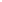 5) Modalità di trattamentoI diversi trattamenti cui i dati vengono sottoposti potranno essere effettuati sia con strumenti elettronici sia in forma cartacea. L’utilizzo di dispositivi elettronici di trattamento è sottoposto a precise misure di sicurezza adottate ed applicate nelle modalità previste dall’AGID, Agenzia per l’Italia digitale, con provvedimento in G.U. 79 del 4/4/2017. Tutto  il  personale  opera  sotto  la  diretta  autorità  del  Dirigente  e  del  Responsabile  Amministrativo  e  viene nominato per iscritto in qualità di Incaricato al Trattamento ricevendo una formazione specifica riguardo alla Normativa da applicare. I soggetti esterni ai quali vengono affidati trattamenti di dati personali, o parti di essi, vengono designati quali responsabili  dei  trattamenti  esterni  ai  sensi  dell’articolo  28  del  GDPR,  e  per  questo  vincolati  all’applicazione  delle misure tecniche e organizzative contenute nel GDPR. In taluni casi particolari, ci sono soggetti esterni che eseguono il trattamento dati in qualità di Titolari autonomi.6) Trattamenti particolariIn caso di necessità di interventi volti a salvaguardare la salute dell’alunno/a i dati, anche particolari, potranno essere comunicati al personale sanitario o para sanitario impiegato nell’assistenza. Comunicazioni di vincoli di qualsiasi natura (religiosi, alimentari, sanitari) dei quali la scuola debba tenere conto nelle attività nelle quali l’alunno/a potrà essere inserito dovranno essere comunicate per iscritto. Tali comunicazioni verranno utilizzate esclusivamente per l’organizzazione dei servizi o delle attività. Durante le attività che verranno effettuate nel corso dell’intero percorso formativo verranno prodotte, a cura del personale   insegnante,  valutazioni,   relazioni,   schede  didattiche,   che   potranno   contenere  riferimenti,   dati   o informazioni,  relative  all’alunno/a. Verranno creati, modificati e consultati PDP (Piano Didattico Personalizzato) e PEI (Piano Educativo Individualizzato). Questi  materiali  confluiranno,  unitamente  al  materiale  prodotto  durante  le attività,  nel  Fascicolo  che  accompagnerà  l’alunno/a  nel   suo  percorso  scolastico.  Copia  del  contenuto,  anche parziale, può essere richiesta da un genitore o dal tutore per mezzo di richiesta motivata da presentare alla segreteria alunni.  Il  personale   docente  o  il  Dirigente  possono   disporre  la  trasmissione,  in   copia  o  in  originale,   della documentazione  ad  altri  soggetti   per  le  finalità  dichiarate  al   punto  1)  imponendo  al  destinatario   il  vincolo dell’utilizzabilità  dei  dati  per  i  soli  fini  per  i  quali  vengono  forniti.  La  documentazione  può  essere  trasmessa  o portata  a  conoscenza  del  personale  di  altre  scuole  nell’ambito  previsto  di  collaborazione  fra  Istituti  in  caso  di passaggio di un alunno da un Istituto ad un altro di grado superiore o di stesso grado.  7.Registro elettronico, Didattica a Distanza e Didattica Digitale Integratal’Istituto si avvale di servizi esterni per la gestione elettronica dei registri di classe, dei registri dei docenti e di strumenti complementari alla didattica tradizionale, definita DaD e DDI. Al  fine di conciliare efficienza e sicurezza, l’Istituto ha adottato servizi esterni per la gestione degli strumenti di cui sopra, rigide e vincolanti misure di sicurezza. Il fornitore del singolo servizio è  stato  inquadrato  come Responsabile  esterno o alla sussistenza dei presupposti come Titolare autonomo. Tale soggetto fornisce idonee garanzie del pieno rispetto della sicurezza e della riservatezza nei trattamenti dei dati personali, rispondendo del proprio operato direttamente al Dirigente scolastico in qualità di Titolare dei trattamenti. 8.Immagini e riprese filmate– registrazione di lezioni sincrone ed asincronePer disposizione Ministeriale o per scelta autonoma dell’Istituto, è possibile che vengano effettuate lezioni sincrone tra la classe e gli alunni costretti a casa per ragioni sanitarie e/o organizzative. Per agevolare la fruibilità dei contenuti delle lezioni, è possibile che si disponga la registrazione di queste sessioni sincrone, o che si proceda a riprese audio-video (registrazioni di lezioni asincrone) o scatti fotografici al fine di documentare quanto svolto. Nella maggior parte dei casi questa attività risponde a delle necessità didattiche, anche a garanzia del diritto allo studio quali strumenti compensativi in favore di alunni certificati BES/DVA, in altri casi al solo fine di documentare le attività svolte. L’ambito di diffusione delle immagini e delle registrazioni audio-video è esclusivamente interno alla scuola e funzionale alle finalità descritte al punto 1).	In taluni casi, l'uso del materiale potrà essere concesso a terzi, giornalisti o mezzi di comunicazione, al fine di pubblicizzare le attività specifiche svolte nella Scuola nei limiti di pertinenza e non eccedenza ai quali anche il codice deontologico dei giornalisti si richiama quando immagini e notizie riguardano minori.In  caso  pervengano  richieste  per  l'utilizzo  del  materiale  prodotto  in  ambiti  esterni  ne  verrà  data  informativa dettagliata agli interessati al fine di consentire una scelta consapevole circa l'adesione alle iniziative illustrate. Durante  manifestazioni  pubbliche  che  si  svolgano  all’interno  degli  edifici  scolastici,  o  all’esterno  ma  con  la partecipazione degli alunni, è possibile che vengano effettuate riprese o scatti fotografici da parte di giornalisti al fine di pubblicare o di trasmettere resoconti delle manifestazioni. La Scuola non     ha titolo di intervenire per porre limitazioni  in  questi  ambiti  in  quanto  risulta  applicabile  il  Codice  Deontologico  dell’Ordine  dei  Giornalisti  in particolare per quanto riguarda il dettaglio delle notizie che contengono riferimenti a minori. Secondo un pronunciamento del Garante della Protezione dei Dati Personali, informiamo che è possibile effettuare riprese o fotografie da parte dei famigliari degli alunni frequentanti la scuola purché durante occasioni pubbliche di feste, ricorrenze, o attività aperte e purché le immagini non siano destinate alla diffusione o ad un uso commerciale ma solo ad un uso famigliare. Chi effettua le riprese o gli scatti fotografici è tenuto ad un utilizzo lecito degli stessi e risponde di eventuali utilizzi al di fuori degli ambiti consentiti. Si aggiungono a quest’ultimo elenco i trattamenti che avvengono sulla base del consenso espresso dall’interessato per pubblicazione di materiale audio-video anche sui social.9.Sportello psicologico, pediatra e medici ATSIn caso di attivazione di questi servizi, lo Psicologo, come il Pediatra o Medico di comunità di ATS, ricopre il ruolo di autonomo Titolare del trattamento dei dati pertanto l’informativa e la modulistica per l’eventuale rilascio del consenso ai sensi del GDPR in ordine alla natura del trattamento dei dati trattatati, alle finalità ed a tutti gli obblighi di tutela è da lui fornita direttamente.Per lo svolgimento di detta attività negli spazi messi a disposizione dall’Amministrazione scolastica è possibile che lo psicologo o il Medico, si avvalgano di collaborazioni di soggetti appositamente autorizzati per le attività di trattamento dati.10. Titolare e Responsabile della Protezione dei DatiTitolare dei trattamenti è il Dirigente Scolastico domiciliato per la carica presso la sede della scrivente. RPD, Responsabile della Protezione dei Dati è Ambrostudio Servizi Srls di Milano che risponde alla mail info@ambroservizi.it. Responsabile dei trattamenti amministrativi è il Direttore dei Servizi Generali Amministrativi domiciliato per la carica presso la sede della scrivente.11. Diritti degli interessatiGli interessati hanno il diritto di ottenere dal Titolare, nei casi previsti, l'accesso ai dati personali e la rettifica o la cancellazione degli stessi o la limitazione del trattamento che li riguarda o di opporsi al trattamento (artt. 15 e ss. del Regolamento).  L'apposita   istanza  è  presentata   contattando  il   Responsabile  della  protezione   dei  dati  ai   recapiti dell’Istituto.12. Diritto di reclamoGli interessati che ritengono che il trattamento dei dati personali a loro riferiti,  in  violazione  di  quanto  previsto  dal  Regolamento,  hanno  il  diritto  di  proporre  reclamo  al  Garante,  come previsto dall'art. 77 del Regolamento stesso, o di adire le opportune sedi giudiziarie.Il Dirigente Scolastico							Il Genitore / Tutore / StudenteTRATTAMENTO DATI PERSONALI ALUNNI E LORO FAMIGLIEINFORMATIVA AI SENSI DELL’ARTICOLO 13 e 14 GDPRFIRMA DI ACCETTAZIONE Il Dirigente Scolastico					           Il genitore/Tutore/StudenteIstituto Comprensivo Giovanni XXIIIDott.ssa Daniela VotoFirma autografa sostituita dall’indicazionea stampa del nominativo, come previstoall'art. 3, c. 2, D. Lgs. n. 39/1993					                                                          ___________________________Nel caso di genitore o tutore la firma è riportata ai sensi dell’art. 316, comma 1, e dell’art. 337 ter, comma 3, del Codice Civile, lafirma presuppone la condivisione da parte di entrambi i genitori. Nel caso di Studente maggiorenne è sufficiente riportare la sua firma.Per ricevuta e visione di questa informativa data_______________________